_______________________________________________________________________________________________________ул. .Комсомольская, 19, с.Тээли, Бай-Тайгинский район, Республика Тыва, 668010тел.(39442) 2-13-19Заключениео результатах внешней проверки бюджетной отчетности Администрации сельского поселения сумон Бай-Талский муниципального района   «Бай-Тайгинский кожуун Республики Тыва»  за 2014 год.с.Тээли                                                                                                          28 апреля 2015 года    Внешняя  проверка годовой бюджетной отчетности Администрации сельского поселения сумон Бай-Талский муниципального района   «Бай-Тайгинский кожуун Республики Тыва»  (далее-Администрация) проведена в соответствии со  ст. 264.4. Бюджетного кодекса РФ, на основании пункта 2.4 плана работы Контрольно-счетной палаты на 2015 год.Цель внешней проверки:-  соблюдение бюджетного законодательства при осуществлении бюджетного процесса;-установление полноты и достоверности представленной бюджетной отчетности, а также документов и материалов, представленных в составе бюджетной отчетности;-установление соответствия фактического исполнения бюджета его плановым назначениям, установленным решением представительного органа сельского поселения. Предмет внешней проверки:   Годовая бюджетная отчетность за 2014г.  и нормативные правовые акты,  регулирующие бюджетный процесс в сельском поселении сумон Бай-Талский муниципального района   «Бай-Тайгинский кожуун Республики Тыва». Проверяемое учреждение: Администрация сельского поселения сумон Бай-Талский муниципального района «Бай-Тайгинский кожуун Республики Тыва». Проверка начата 27.04.2015г. окончена  28.04.2015г.     Администрации сельского поселения сумон Бай-Талский муниципального района   «Бай-Тайгинский кожуун Республики Тыва»  в 2014 году руководствовалось в своей деятельности Уставом, принятым Хуралом представителей сельского поселения сумона Бай-Талский Бай-Тайгинского кожууна Республики Тыва от 01 августа 2011г № 12 (далее по тексту – Администрация).  Согласно ст. 4. Устава Администрации сельского поселения сумон Бай-Талский муниципального района   «Бай-Тайгинский кожуун Республики Тыва»  целью деятельности является организация и решение вопросов местного значения исходя из интересов населения с учетом исторических и иных местных традиций.  Финансирование расходов на содержание Администрации сельского поселения сумон Бай-Талский   осуществляется за счет средств, предусмотренных в бюджете  муниципального района «Бай-Тайгинский кожуун Республики Тыва».  Внешняя проверка бюджетной отчетности  Администрации сельского поселения сумон Бай-Талский  за 2014 год осуществлена камеральной проверкой.  Ведение бюджетного учета в Администрации сельского поселения сумон Бай-Талский осуществляется, главным бухгалтером Дакпак-оол Л И.  Обработка учетной информации производится,  ручным способом.    Проведена проверка по формированию полной и достоверной информации о состоянии активов и обязательств Администрации сельского поселения сумон Бай-Талский, а также о финансовых результатах его деятельности. В результате проверки бюджетной отчетности  Администрации сельского поселения сумон Бай-Талский за 2014 год установлено следующее:1. В нарушение п. 4. Инструкции о порядке составления и представления годовой, квартальной и месячной отчетности  об исполнении бюджетов бюджетной системы Российской Федерации  (утв.приказом Минфина РФ от 28 декабря 2010г.№ 191н) (далее - Инструкция № 191н) бухгалтерская отчетность  сдана с оглавлением не по форме, не пронумерована .2. Бюджетная отчетность за 2014 год представлена в Контрольно-счетную палату муниципального района «Бай-Тайгинский кожуун Республики Тыва» 13 апреля 2015 года, что не соответствует срокам ее представления, установленным Порядком проведения внешней проверки годового отчета об исполнении бюджета муниципального района «Бай-Тайгинский кожуун Республики Тыва», утвержденным решением Хурала Представителей муниципального района «Бай-Тайгинский кожуун Республики Тыва» от 23.10.2013 года № 53.3. В соответствии п. 3 ст. 264.1 Бюджетного кодекса РФ, п.11.1 Инструкции № 191н по составу и полноте форм бюджетная отчетность представлена   полном составе и  объеме форм. Отчет об исполнения бюджета ф.0503127;Баланс  исполнения бюджета    ф.0503130;Справка по консолидируемым расчетам учреждения ф. 0503125;Справка по заключению учреждением счетов бухгалтерского учета отчетного финансового года ф. 0503110;Отчет об исполнении учреждением плана его финансово-хозяйственной деятельности ф. 0503137;Отчет о принятых учреждением обязательствах ф. 0503138;Отчет о финансовых результатах деятельности учреждения ф. 0503121;Главная книга за 2014год. Пояснительная записка ф.0503160  с приложениями;-   Сведения о количестве подведомственных учреждений ф.0503161;-   Сведения о результатах деятельности ф.0503162;- Сведения об изменения бюджетной росписи главного распорядителя бюджетных средств, главного администратора источников финансирования дефицита бюджета . 0503163;-   Сведения об исполнения бюджета ф. 0503164;-  Сведения об исполнении мероприятий в рамках целевых программ ф. 0503166;-   Сведения о движении нефинансовых активов ф. 0503168;-   Сведения по дебиторской и кредиторской задолженности ф. 0503169;- Сведения о финансовых вложениях получателя бюджетных средств, администратора источников финансирования дефицита бюджета ф. 0503171;-   Сведения о государственном (муниципальном) долге ф. 0503172;- Сведения об использовании  информационно-коммуникационных технологий ф. 0503177;- Сведения об остатках денежных средств на счетах получателя бюджетных средств ф. 0503178;- Справка о суммах консолидируемых поступлений, подлежащих зачислению на счет бюджета ф. 0503184.4. В соответствии п. 6. Инструкции № 191н  бухгалтерская отчетность подписана  председателем администрации.        5. Представленная на проверку бюджетная отчетность составлена по бюджетной деятельности.        6. Бюджетная отчетность  Администрации сельского поселения сумон Бай-Талский за 2014 финансовый год составлена на основе данных Главной книги.7.Анализ формы 0503730 на 01.01.2015 года показывает, что сальдо по счетам не корректно перенесено из предыдущего периода и содержит отклонения: сумма  амортизация иного движимого имущество учреждения на конец отчетного периода прошлого года составляла -692610,77 рублей, перенесено  в баланс на начало 2014г в размере 892610,77 рублей, разница составляет 200000,00 рублей.8. При сверке остатков баланса предыдущего периода на конец  и на начало отчетного периода установлено, что сальдо по счету  020111000 «Денежные средства учреждения на лицевых счетах в органе казначейства»  в отчетном периоде на начало года остаток по данному счету составил 43812,30 рубля. Остаток на конец периода составили 128722.73 рублей. Остаток счета на конец отчетного периода по Главной книге и по предоставленным сведениям (ф. 0503178) «Сведения об остатках денежных средств на счетах получателя бюджетных средств» остатки денежных средств не соответствуют остаткам баланса: на начало-43812.30 рубля, на конец-126722,73 рублей разница составляет 2000,00 рублей. 9.Основные средства в разделе I. «Нефинансовые активы» формы 0503130 на 01.01.2015г. составляли 1799899 рублей. Балансовая стоимость основных средств  увеличилась по сравнению с началом отчетного года на 9949 рублей и составила на конец отчетного периода 1809848 рубля. Амортизация основных средств составила 825824 рубля. В результате чего остаточная стоимость основных средств составила 270364,23 рублей.Материальные запасы по счету 010500000 на начало года составляли 28500 рублей, на конец отчетного  периода-31839 рублей. Увеличение материальных запасов составило в сумме 3339 рублей. Отчетные данные по материальным запасам соответствуют данным сведений о движении нефинансовых активов (ф.0503168). Поступило материальных запасов на сумму 262391,42 рублей, выбыло-259052,42 рублей. Остаток составил 31839 рублей.       9.1. Остатка по счету 010600000 на начало и конец 2014 года нет.       9.2. Остаток по нефинансовым активам (раздел I. баланса) на начало года составил 309964,23 рублей, на конец  периода составил 302203,23 рубля. Увеличение материальных запасов на 3339 рублей .9.3. По разделу II.Баланса  «Финансовые активы»  активы составили на начало года  43812,30 рублей, на конец-128722,73 рублей. При сверке данных баланса по счету 020100000  «Денежные средства учреждения» остаток на конец не соответствуют данным,  Главной книги и по предоставленным сведениям (ф. 0503178) «Сведения об остатках денежных средств на счетах получателя бюджетных средств» остаток на начало отчетного периода составляет 43812,30 рубля, на конец отчетного периода  составило 126722,73 рублей разница по данным Главной книги и представленным сведениям составляет 2000,00 рублей.9.4. Согласно  данным  раздела II Баланса « Финансовые активы» по счету 020800000 «Расчеты с подотчетными лицами» на начало составило минус 63800 рублей, на конец составило минус 68904 рублей. Сопоставлением данных Баланса с данными Главной книги выявлено, что остаток на конец отчетного в сумме 68904 рублей не встречается в Главной книге. В представленном сведении по дебиторской и кредиторской задолженности ф.0503169  по счету «Расчеты с подотчетными лицами» сумма задолженности составляет 67904 рублей. Разница с данными Балансасоставляет 1000 рублей.  Из выше указанного следует, что баланс составлен не верно.       9.5. Согласно данным раздела 3. «Обязательства» формы 0503130 у Администрации  «Расчеты по принятым обязательством» по счету 030200000 на конец отчетного года остатки составили  минус 16632,50 рублей. Расчеты по платежам в бюджеты (030300000) составили  2849,34 рублей. Остатки по счету 030306000 составили  минус 8896,78 рублей. Всего на конец отчетного периода по III. разделу баланса обязательства составили  минус 13783,16 рубля. Данные по остаткам на счетах расчетов с дебиторами, приведенные в разделе «III Обязательства» Баланса (ф.0503130),  расшифрованы в Сведениях по дебиторской и кредиторской задолженности (ф.0503169) в составе Пояснительной записки (ф.0503160).  10.Отчет о финансовых результатах деятельности (ф. 0503121) – содержит данные о финансовом результате деятельности в отчетном периоде. Финансовый результат (ф. 0503121) по расчетам должен быть равен разнице доходов и расходов. В данной форме финансовый результат рассчитан неверно в связи с неверным итогом расходов в сумме 64809991,58 рублей. Расходы согласно по отчету об исполнении (ф.0503127) составляют 6458283,38 рублей.	Показатели этой формы связаны с показателями баланса (ф. 0503130)  и служат для проверки правильности составления отчетности. Отчет составлен не  верно, так как изначально баланс составлен неверно в связи с некорректным переносом остатков на конец предыдущего баланса на начало баланса отчетного периода. Проверка показала, что данные баланса (ф.0503130) и отчета о финансовых результатах (ф.0503121) по указанному показателю не соответствует данному отчета об исполнении бюджета главного распорядителя (распорядителя), получателя бюджетных средств (ф. 0503127).      11.Отчет об исполнении бюджета главного распорядителя (распорядителя), получателя средств бюджета (ф. 0503127) составляется на основании данных по  кассовому исполнению получателем средств бюджета сметы доходов и расходов по приносящей доход деятельности на отчетную дату (ф.0503182). Данная форма не представлена. Отчет составлен по данным отчета ф. 0503151 составляемого УФК (Отчет по поступлениям и выбытиям). В нарушение Приказа Минфина РФ от 21.12.2012г. № 171н об утверждении указаний о «Порядке применения бюджетной классификации Российской Федерации на 2013год и на плановый период 2014 и 2015 годов» ((в ред. Приказов Минфина России от 17.04.2013 N 44н, от 10.07.2013 N 67н,с изм., внесенными письмом Минфина России от 09.08.2013 N 02-05-10/32445)) не правильно указаны коды главных администраторов доходов бюджета. Также в отчете отсутствуют общие суммы расхода по каждому разделу и подразделу.       12. Главный распорядитель, распорядитель бюджетных средств, главный администратор источников финансирования дефицита бюджета, главный администратор доходов бюджета составляет консолидированную Пояснительную записку (ф. 0503160) в объеме таблиц и приложений, определенных для квартальной и годовой бюджетной отчетности.       Анализ пояснительной записки (ф.0503160) показал, что  в нарушение п.152 Инструкции № 191н Пояснительная записка (ф. 0503160) составлена формально. Пояснительная записка составляется в разрезе 5 разделов: Организационная структура субъекта бюджетной отчетности.Результаты деятельности субъекта бюджетной отчетности.Анализ отчета об исполнении бюджета субъектом бюджетной отчетности.Анализ показателей бухгалтерской отчетности субъекта бюджетной отчетности.Прочие вопросы деятельности субъекта бюджетной отчетности.      В составе Пояснительной записки  представлены 5 форм  сведений. В   текстовой     части     пояснительной       записки  не указана информация по представленным формам.  Представленная форма 0503169 «Сведения по кредиторской задолженности составлено неверно.Также при наличии остатков, непогашенной по состоянию на отчетную дату дебиторской задолженности в пояснительной записке к годовой бюджетной отчетности в обязательном порядке раскрываются правовые основания и причины ее возникновения, чего не сделано в пояснительной  записке.        По представленным сведениям к Пояснительной записке произведена выверка контрольных соотношений между показателями баланса. Показатели нефинансовых активов Сведений (ф. 0503168) и Баланса (ф. 0503130) соответствуют, соблюдено их контрольное соотношение. По показателям Сведений по дебиторской и кредиторской задолженности (ф. 0503169) и Баланса (ф.0503130) данные по остаткам расчетов с дебиторами, приведенные в разделе II «Финансовые активы» Баланса (ф.0503130) не соответствуют.  Выводы:1. Бюджетная отчетность за 2014 год представлена в Контрольно-счетную палату муниципального района «Бай-Тайгинский кожуун Республики Тыва» 3 апреля 2015 года, что не соответствует срокам ее представления, установленным  Порядком проведения внешней проверки годового отчета об исполнении бюджета муниципального района «Бай-Тайгинский кожуун Республики Тыва», утвержденным решением Хурала Представителей муниципального района «Бай-Тайгинский кожуун Республики Тыва» от 23.10.2013 года № 53.2. Бюджетная отчетность  сельского   поселения сумон Бай-Талский сформирована на основании  Главной книги и бухгалтерских регистров бюджетного учета, установленных законодательством Российской Федерации для получателей бюджетных средств;3. Бюджетная отчетность составлена с нарушениями и недостатками, не оказавшими существенного влияния на достоверность данных годового отчета об исполнении бюджета сельского   поселения сельского поселения, так как отчет об исполнении бюджета (ф.0503127) составлен на основании отчета формы 0503151 (Отчет по поступлениям и выбытиям), представляемого УФК по Республике Тыва.4. Неверно составленный отчет о финансовых  результатах  деятельности  (ф. 0503121)  содержит данные о финансовом результате деятельности в отчетном периоде. Финансовый результат (ф. 0503121) по расчетам должен быть равен разнице доходов и расходов.5. Несоответствие данных остатков на конец отчетного периода раздела II «Финансовые активы» Баланса по счету 020100000 «Денежные средства учреждения», по счету  020800000 «Расчеты с подотчетными лицами» с данными Главной книги.6. Учесть изложенные в настоящем Заключении замечания при рассмотрении отчета об исполнении бюджета  сельского поселения сумон Бай-Талский за 2014 год  на сессии  Хурала представителей сумона.Предложения: I.Администрации сельского поселения сумон Бай-Талский:1. В связи с изменениями в Федеральном законе «О бухгалтерском учете»  вступающими в силу с 1 января 2013 года, согласно Федеральному закону  от 6 декабря 2011 года № 402 «О бухгалтерском учете» привести в соответствие  Учетную политику.2.Рассмотреть заключение Контрольно-счетной палаты по результатам внешней проверки отчета об исполнении бюджета сельского поселения и принять меры по устранению нарушений, установленных в ходе проверки.II.Главному бухгалтеру Администрации сельского поселения сумон Бай-Талский:1.Устранить указанные ошибки в Главной книге, отчете об исполнении бюджета(ф.0503127), отчете о финансовых результатах деятельности и предоставить к 28 мая 2015г.  2.Продолжить работу по совершенствованию бюджетного учета и отчетности.Главный специалист  Контрольно-счётнойпалаты муниципального района«Бай-Тайгинский кожуунРеспублики Тыва»                                                             Ш.Д.Серен-Чимит          КОНТРОЛЬНО-СЧЕТНАЯ ПАЛАТА               МУНИЦИПАЛЬНОГО  РАЙОНА          «БАЙ- ТАЙГИНСКИЙ КОЖУУН           РЕСПУБЛИКИ  ТЫВА»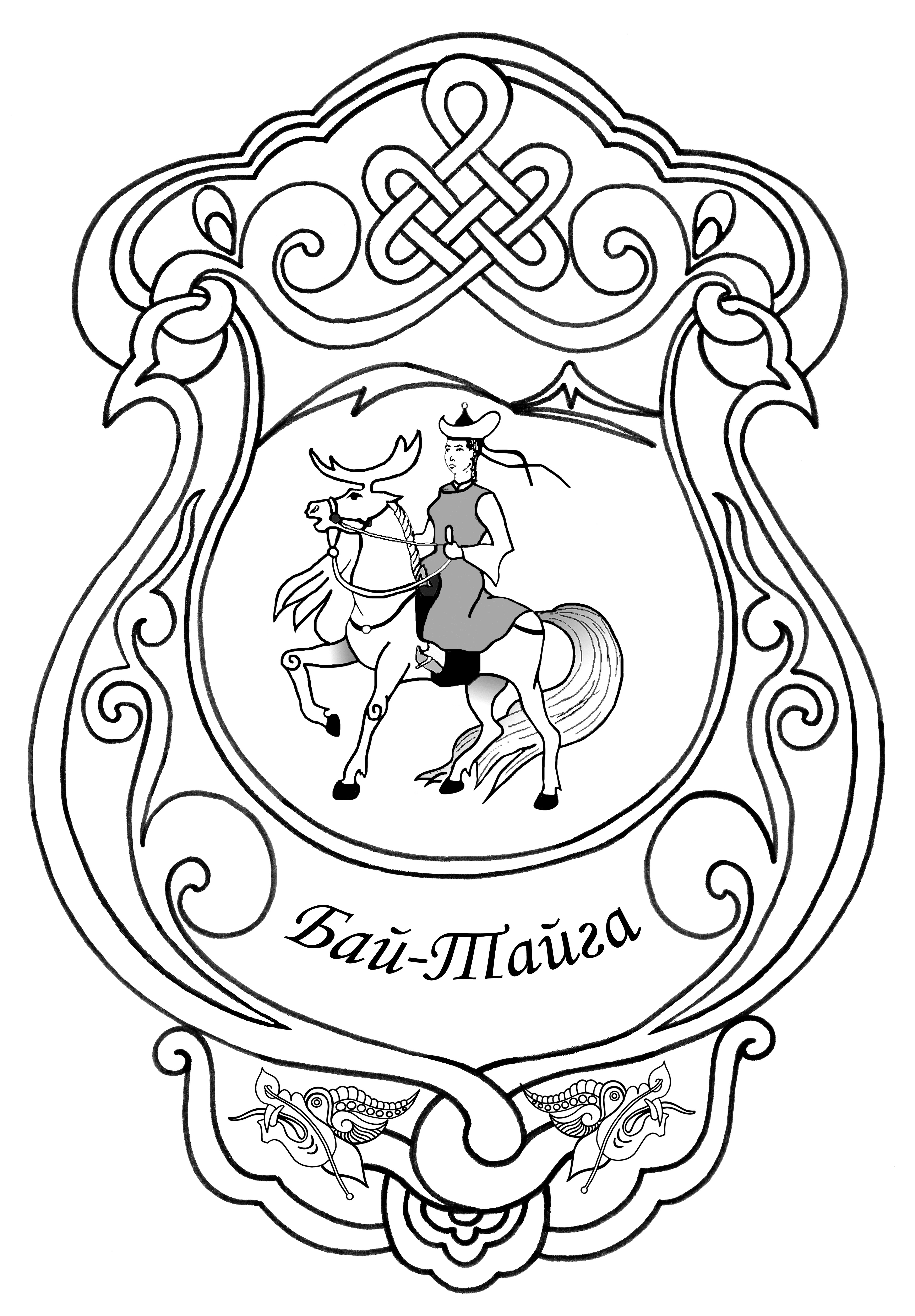 «ТЫВА РЕСПУБЛИКАНЫНБАЙ-ТАЙГА КОЖУУНУ»МУНИЦИПАЛДЫГ РАЙОННУН ХЫНАЛДА-САНАЛГА ПАЛАТАЗЫ